Участники узнали какие полезные витамины содержатся в овощах и фруктах.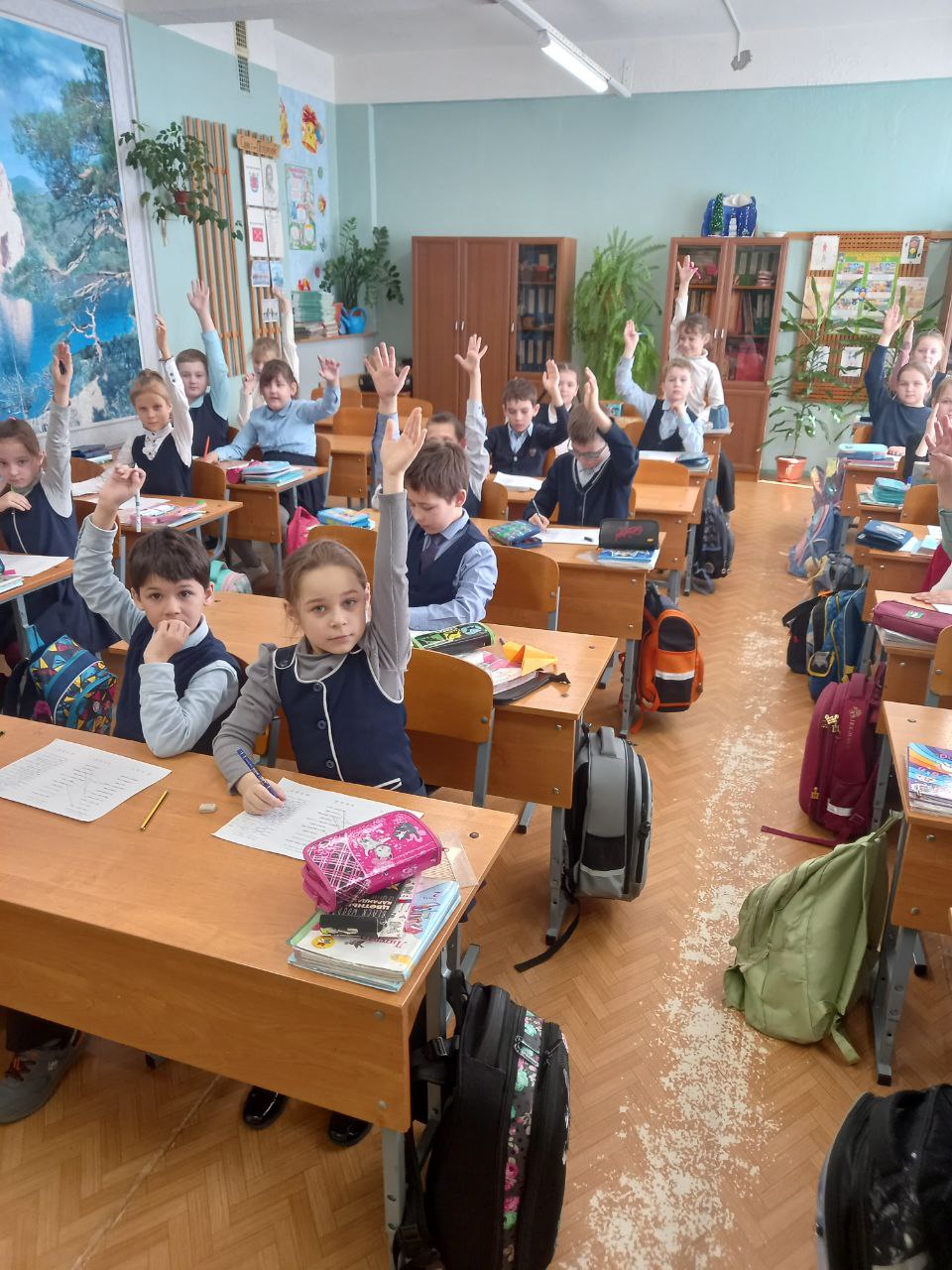 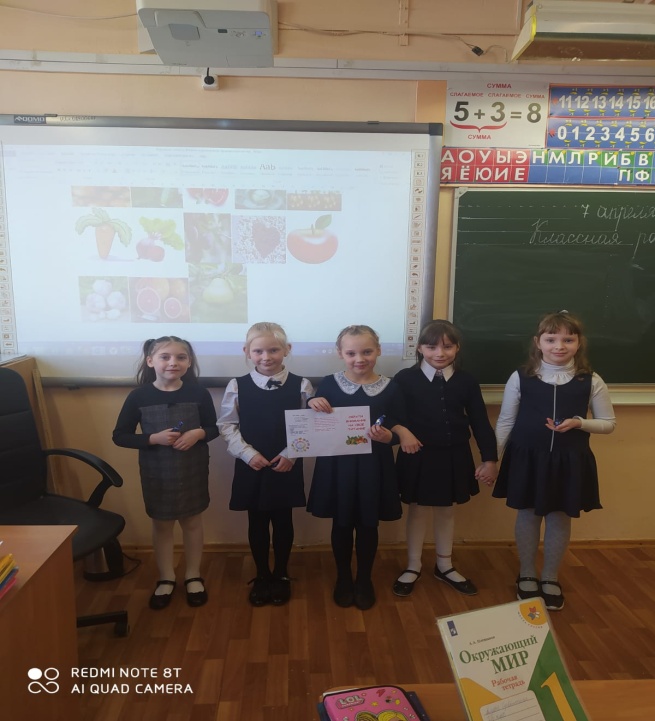 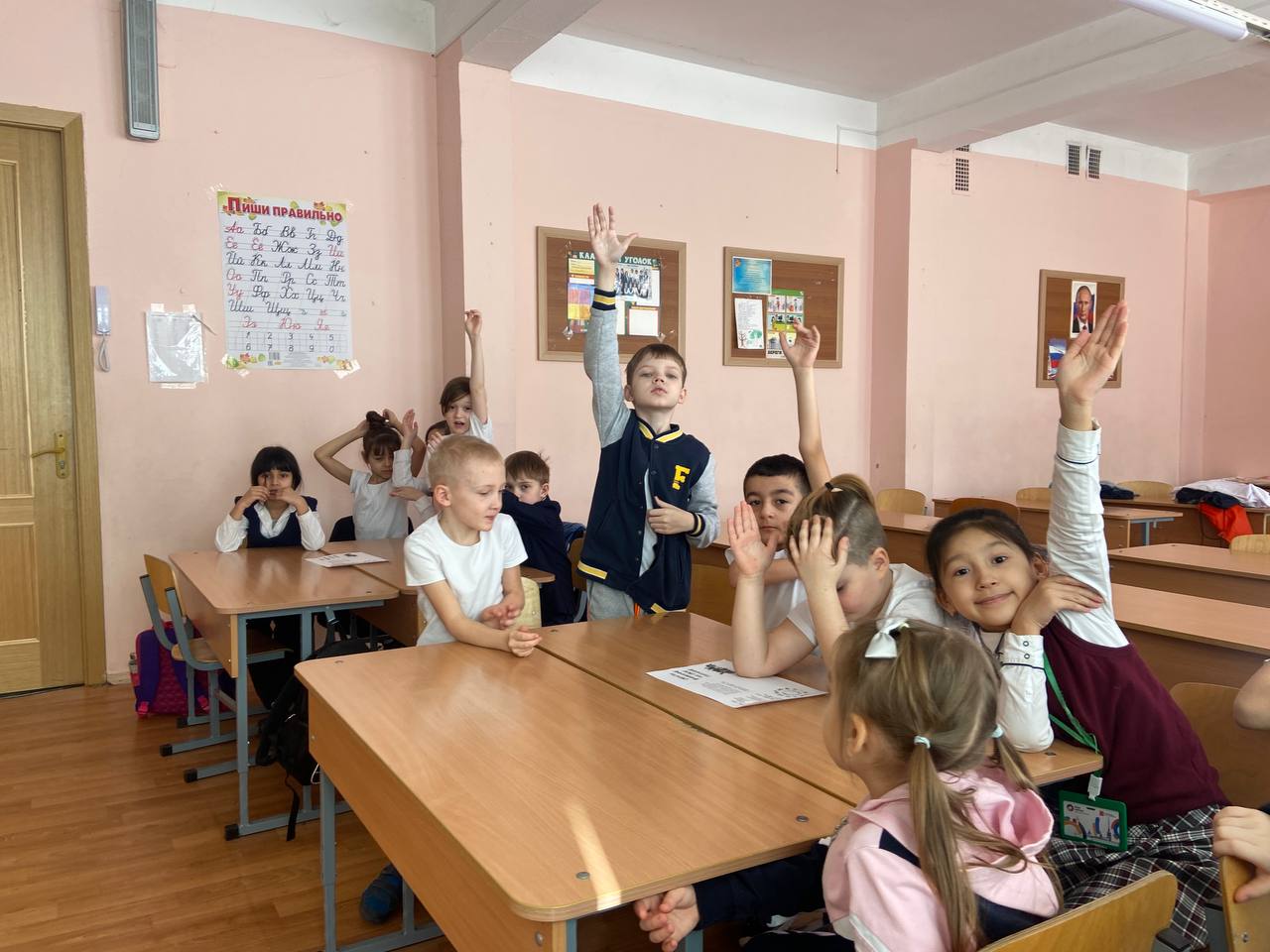 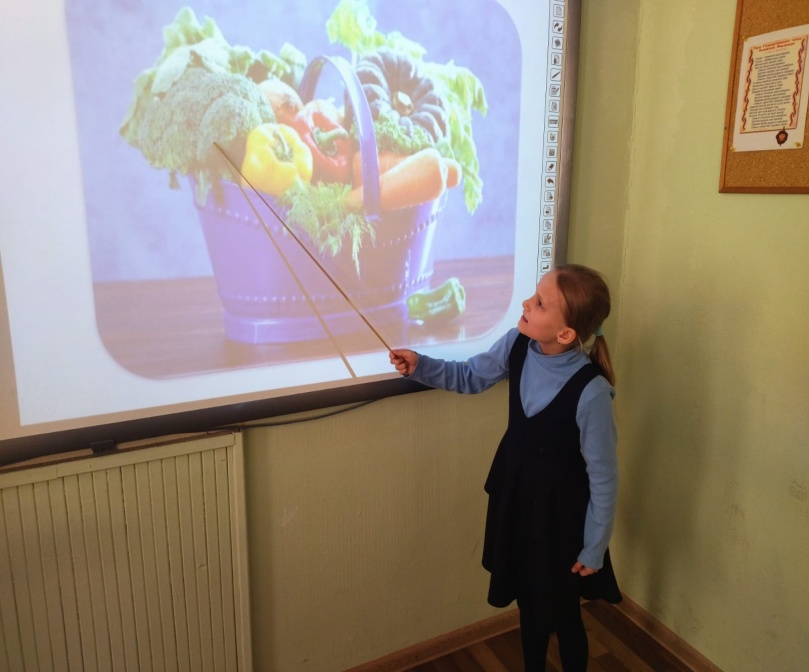 